МУНИЦИПАЛЬНОЕ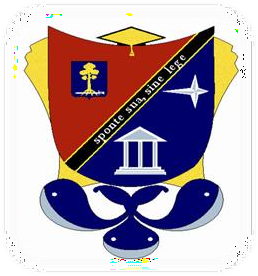 ОБЩЕОБРАЗОВАТЕЛЬНОЕ БЮДЖЕТНОЕ УЧРЕЖДЕНИЕ«ГИМНАЗИЯ» Г.СЕРТОЛОВОДОПОЛНИТЕЛЬНОЕ ОБРАЗОВАНИЕИнформационная карта образовательной программы.Название образовательнойпрограммы«ПРАВОВОЕ ГОСУДАРСТВО»НаправленностьСоциально-гуманитарнаяЦельОсновной целью программы является формирование правовой компетентности учащихся; содействие воспитанию черт гражданственности, патриотизма, приверженности демократическим ценностям; формирование человека-гражданина, интегрированного в современную действительность и нацеленного на ее совершенствование, ориентированного на развитие гражданского общества и утверждениеправового государства.ВозрастобучающихсяВозраст обучающихся 16-18 летСрок реализации программы /Год обучения / количество часовСрок реализации программы рассчитан на 1год. Количество часов- 72 часа в годРежим и формы занятийПрограмма реализуется в течении 1 учебного года, 2 часа в неделю.При организации учебного занятия используются следующие формы организации учебно-познавательной деятельности: фронтальная; индивидуальная; групповая и парная.Занятия в форме: деловой игры, проектирования, работа в группах с документами, фрагментами научных трудов отечественных, зарубежных политологов, юристов и материалами периодической печати, дискуссии,решение проблемных заданий.Ожидаемые результатыВ результате освоения данной программы:Учащиеся получат представление:о роли права и в жизни человека и общества;о структуре системы права;о системе мировой защиты прав человека.об основных политологических терминах и понятиях; Учащиеся получат опыт:самостоятельной работы с документами;поиска информации по заданному вопросу;выделять противоречия;выявления причин возникновения проблемы, оценки способов решения проблемы.Учащиеся научатся:объяснять роль права в жизни общества;различать правоспособность и дееспособность субъектов права;характеризовать права человека;перечислять признаки, функции, формы государства, политические режимы, принципы правового государства;сравнивать программы политических партий, избирательные системы, политические режимы;называть органы законодательной, исполнительной, судебной власти в РФ, формы национально-государственного устройства;объяснять роль государства в политической системе, место Конституции в иерархии нормативных актов, связь правовогогосударства и гражданского общества.Формы отслеживания результатовпредварительная зашита работы (проекта), подготовка к участию в конференции « Гимназические чтения»;	участия в рамках соответствующих предметных недель, конкурсов, олимпиад;участие в научной конференции «Гимназические чтения»;ПримечанияПрограмма курса «Правовое государство» предназначена для предпрофильной подготовки учащихся 5-11 классов с ориентацией на гуманитарный и социально-экономический профиль. Углубленное обучение, реализующее предметно-ориентированный подход, способствует выбору учащимися приоритетного направления для более глубокого изучения. Курс составлен с учетом реальных рамок учебного времени, потребностей и познавательных возможностей учащихся. Содержание учебного материала соответствует целям и задачам модернизации образования и организации дополнительного образования. Преемственность знаний обеспечивается путем углубленного изучения тем, рассматриваемых в рамках курса «Обществознание». Наряду с этим вводится ряд новых, более сложных проблем, понимание которых необходимо современному человеку, изучаются вопросы, являющиеся основой будущей профессиональной подготовки. Актуальность данного курса объясняется необходимостью подготовить учащихся к сознательному активному участию в политической жизни страны. Данный курс не просто поможет сформировать устойчивую мотивацию подростка на дальнейшее познание юриспруденции, но и позволит ему успешно самоопределиться в выборе будущей профессии, заложит основы правовой компетенции.